Um den Schulalltag zu organisieren und die Kommunikation zwischen Lehrkräften, Eltern, Verwaltung und Schulleitung zu vereinfachen, setzt unsere Schule das Online-Portal Schulmanager Online ein.Diesen Service können Sie auf Ihrem Computer, Tablet und Smartphone nutzen. Er ist für Sie als Eltern – abgesehen von eventuell anfallenden Internetverbindungskosten – komplett kostenlos.Um möglichst schnell auf den Schulmanager zugreifen zu können, können Sie diesen als App auf Ihrem iPhone oder Android-Smartphone installieren. Dazu suchen Sie nach der App „Schulmanager Online“.Willkommen beiSchulmanager Online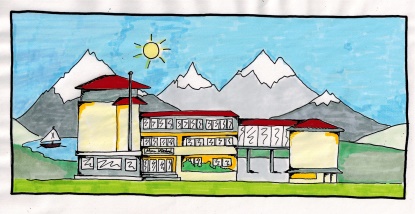 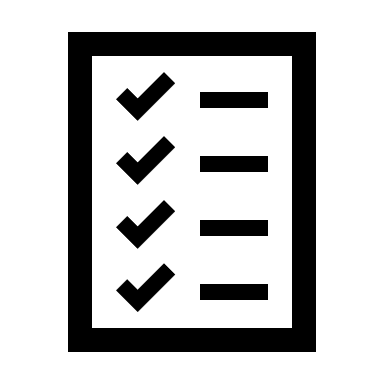 KURZE BESCHREIBUNG | BITTE STREICHEN SIE NICHT GENUTZTE MODULEDas Portal bietet Ihnen folgende Möglichkeiten:Elternbriefe per E-Mail empfangen und online lesenAnfallende Beträge für Klassenfahrten, Jahresbericht etc. per Überweisung bezahlendie schulischen Veranstaltungen und Klassenarbeiten Ihres Kindes übersichtlich ansehen und den Kalender mit Ihrem Kalender am Computer, Smartphone oder Tablet synchronisierensich zum Elternsprechtag anmeldeneinen Termin bei der Sprechstunde einer Lehrkraft reservierenIhr Kind krankmelden oder eine Beurlaubung, etwa für einen Arztbesuch, beantragenIhr Kind für ein Wahlfach anmeldenDen Vertretungsplan Ihres Kindes ansehenAUSFÜHRLICHE BESCHREIBUNG | BITTE STREICHEN SIE NICHT GENUTZTE MODULEDas Portal bietet Ihnen folgende Möglichkeiten:Digitale ElternbriefeErhalten Sie Elternbriefe per E-Mail oder Android-App. Den Erhalt der Informationen bestätigen Sie einfach per Klick auf einen Link am Ende der E-Mail.Zahlungen per ÜberweisungZahlungen für Klassenfahrten, Kopiergeld, Jahresbericht etc. Können Sie jetzt an die Schule überweisen. Über den Schulmanager erhalten Sie die Rechnungen hierfür. Daraus können Sie den Betrag, die Bankverbindung und den Verwendungszweck bequem in die Online-Banking-Maske Ihrer Bank kopieren.KalenderIm Kalender finden Sie die schulischen Veranstaltungen, die Ihr Kind betreffen. Diese Termine können Sie in Ihren Kalender am Computer, Smartphone oder Tablet abonnieren.KlassenarbeitenRufen sie die Termine der angesagten Leistungsnachweise ab.Anmeldung zum ElternsprechtagReservieren Sie Ihre Termine für den Elternsprechtag. Dabei wählen Sie aus, mit welchen Lehrkräften Sie sprechen möchten und erhalten vom Schulmanager einen optimierten Zeitplan.Anmeldung für LehrersprechstundenBuchen Sie Termine für Lehrersprechstunden. Bei Lehrkräften, die eine feste wöchentliche Sprechstunde anbieten, können Sie direkt einen Termin reservieren. Bei allen anderen Lehrkräften können Sie einen Termin anfragen. Damit sich die Lehrkraft auf das Gespräch vorbereiten kann, können Sie den Grund für Ihren Gesprächswunsch angeben.KrankmeldungMelden Sie Ihr Kind mit wenigen Klicks online krank, wodurch der Anruf in der Schule entfällt. Eine schriftliche Entschuldigung ist weiterhin innerhalb von 3 Tagen beim Klassenleiter abzugeben.Antrag auf BeurlaubungAus wichtigen Gründen (z. B. Führerscheinprüfung, Beerdigung) können Sie eine Beurlaubung vom Unterricht beantragen.Anmeldung für WahlfächerMelden Sie Ihr Kind für Wahl(pflicht)fächer, Projekttage oder AGs online an.TIPP: Schreiben Sie hier konkret, welche Anmeldungen Sie mit dem Schulmanager durchführen werden.Stunden- und VertretungsplanRufen Sie jederzeit den tagesaktuellen Stunden- und Vertretungsplan ab.Über das Hauptmenü „Module“ haben Sie Zugriff auf alle Funktionen des Schulmanagers.
Die Kacheln zeigen aktuelle Informationen. Mit ihnen gelangen Sie schnell zu den wichtigsten Funktionen.
Rechts oben finden Sie Benachrichtigungen und können Ihr Benutzerkonto verwalten.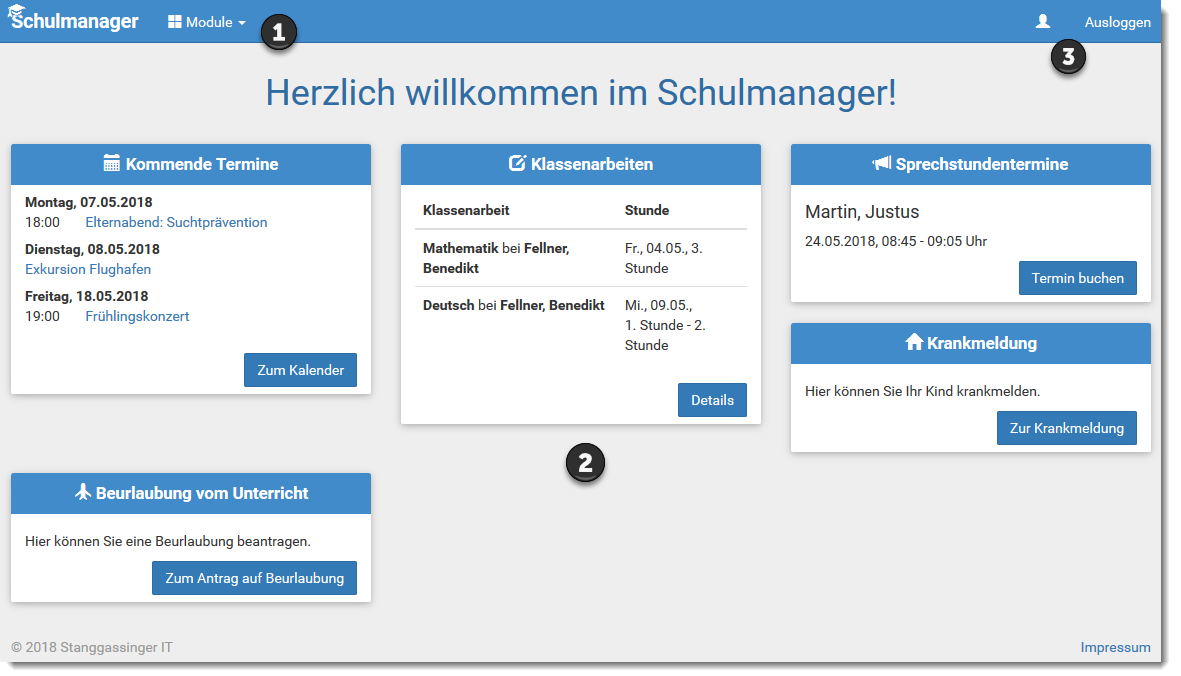 Neue Elternbriefe erhalten Sie per E-Mail. Bitte klicken Sie auf den Link am Ende der E-Mail, um zu bestätigen, dass Sie die Informationen erhalten haben.Auch nach dem Login im Schulmanager sehen Sie auf der Startseite neue Elternbriefe.Bereits gelesene Elternbriefe können Sie jederzeit über den Menüpunkt „Elternbriefe“ aufrufen und Anhänge, wie etwa schriftliche Teilnahme-Genehmigungen, erneut herunterladen.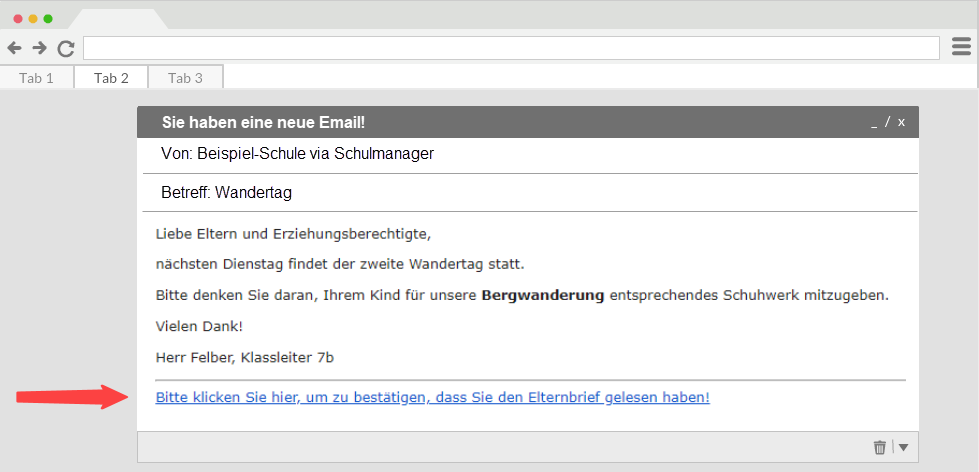 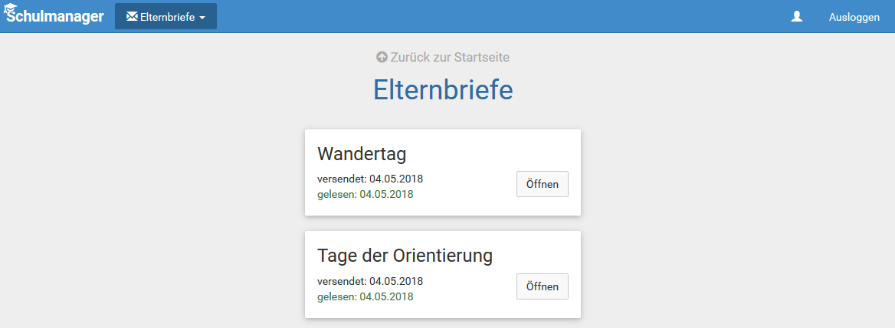 Auf der Startseite finden Sie eine Kachel mit den anstehenden Klassenarbeiten Ihres Kindes.Im Menüpunkt „Klassenarbeiten“ können Sie in eine Wochenansicht wechseln. Dort sehen Sie Details zur Klassenarbeit und können den Plan als PDF-Datei speichern.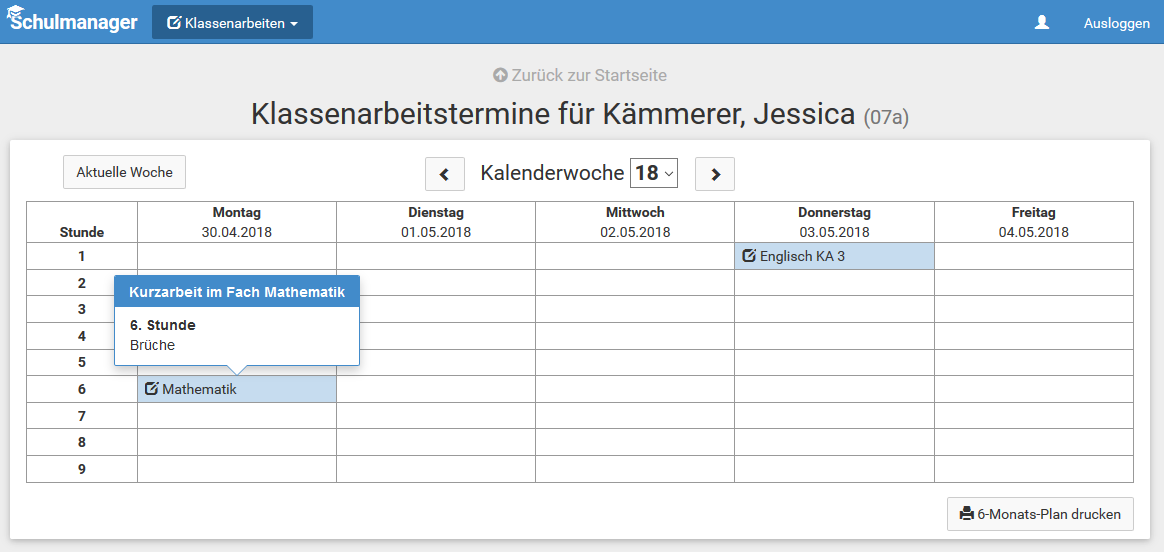 Über den Menüpunkt „Krankmeldung“ können Sie Ihr Kind krankmelden.Bitte passen Sie die kursiven Abschnitte an die Regelungen Ihrer Schule an.Im ersten Abschnitt können Sie Ihr Kind krankmelden. Geben Sie dabei den voraussichtlichen Zeitraum an und reichen die Krankmeldung mit dem Klick auf den Button ein. Sie müssen Ihrem Kind keine schriftliche Entschuldigung mitgeben.
 
Bitte drucken Sie im nächsten Schritt das Entschuldigungsformular aus und geben es Ihrem Kind unterschrieben mit, wenn es wieder gesund ist."
Sobald Sie erstmalig eine Krankmeldung abgegeben haben, sehen Sie im zweiten Abschnitt eine Liste der vergangenen Krankmeldungen.

Bei Bedarf können Sie das schriftliche Entschuldigungsformular nochmals ausdrucken.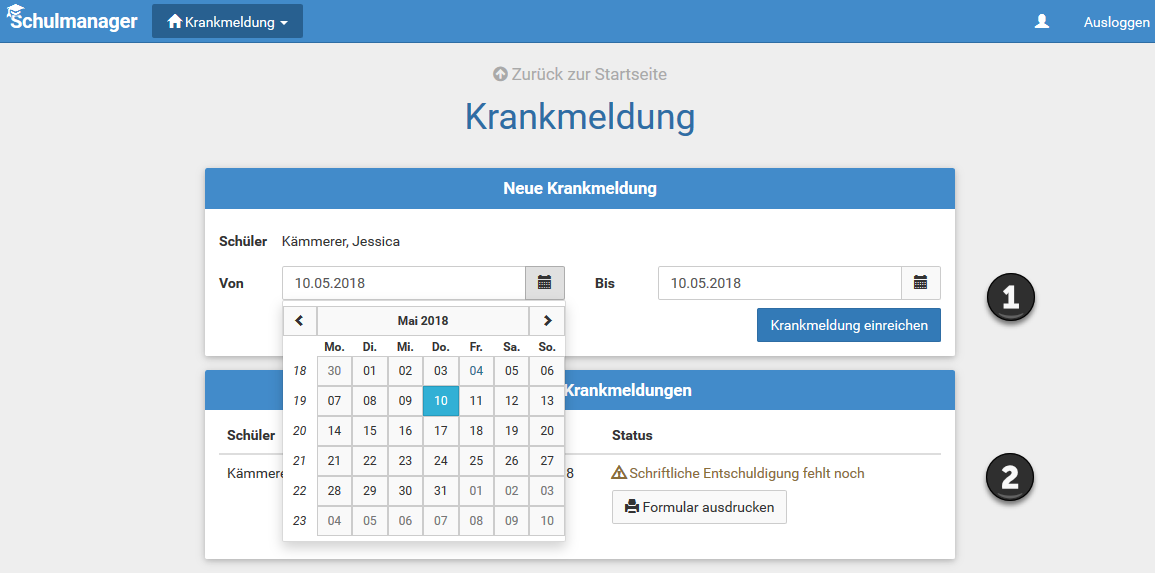 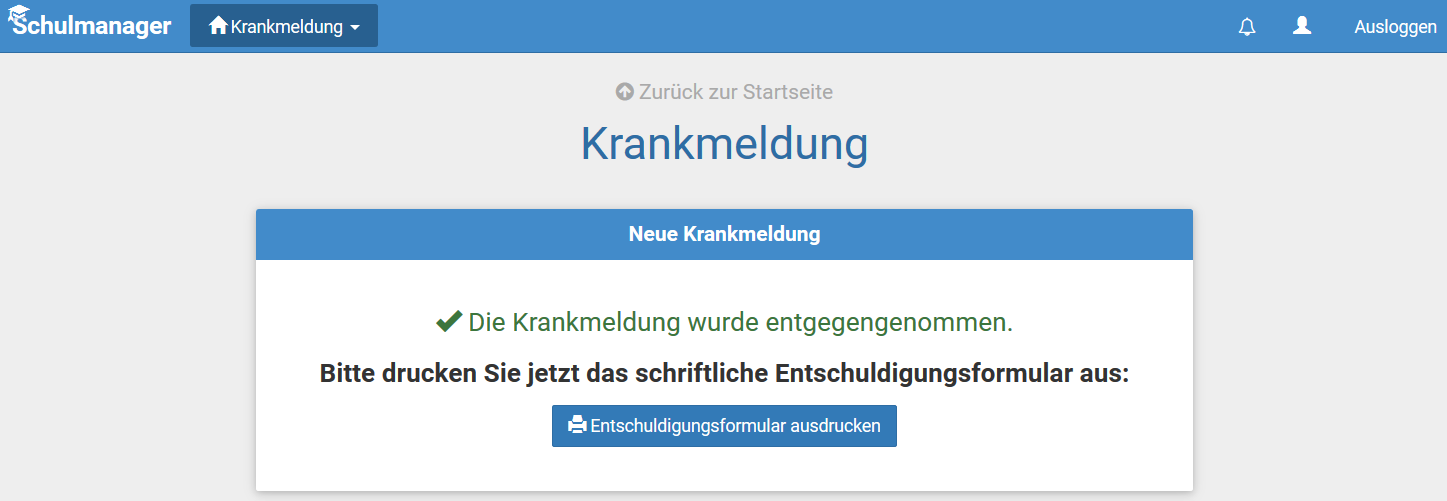 Über den Menüpunkt „Beurlaubung“ können Sie Beurlaubungen für Ihr Kind beantragen.Punkt 1 sollten Sie an die Regelung Ihrer Schule anpassen.Im ersten Abschnitt können Sie einen Antrag auf Beurlaubung einreichen. Geben Sie dazu den Zeitraum sowie eine Begründung ein und klicken auf „Antrag einreichen“. Drucken Sie anschließend den schriftlichen Antrag aus, unterschreiben Sie diesen und geben ihn im Sekretariat ab.
Sobald Sie erstmalig eine Beurlaubung beantragt haben, können Sie hier den Status Ihres Antrags einsehen.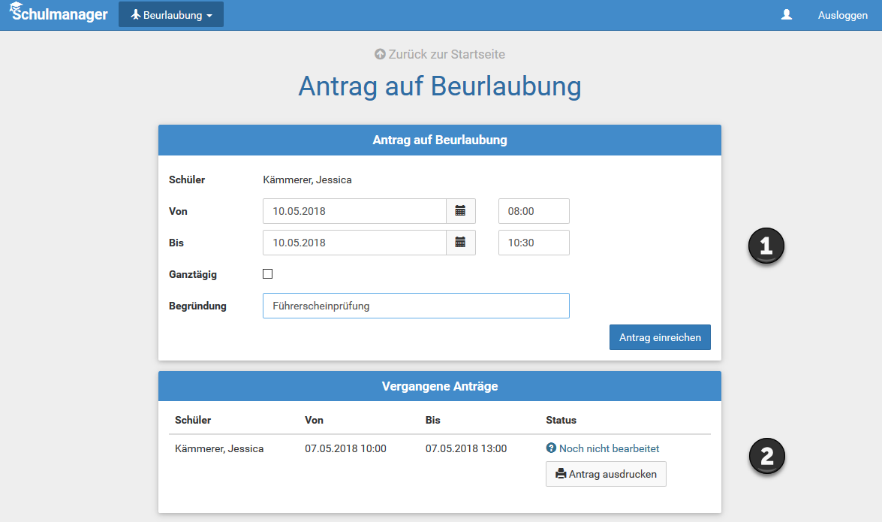 Über den Menüpunkt „Sprechstunden“ können Sie einen Termin für eine Lehrersprechstunde buchen.Nach einem Klick auf den Button "Termin buchen" wählen Sie einen der verfügbaren Termine aus. Bitte geben Sie den Grund für Ihren Gesprächswunsch an, damit sich die Lehrkraft vorbereiten kann.
Bereits gebuchte Termine sehen Sie in der Übersicht. Diese Termine können Sie über den Button „Termin löschen“ auch absagen.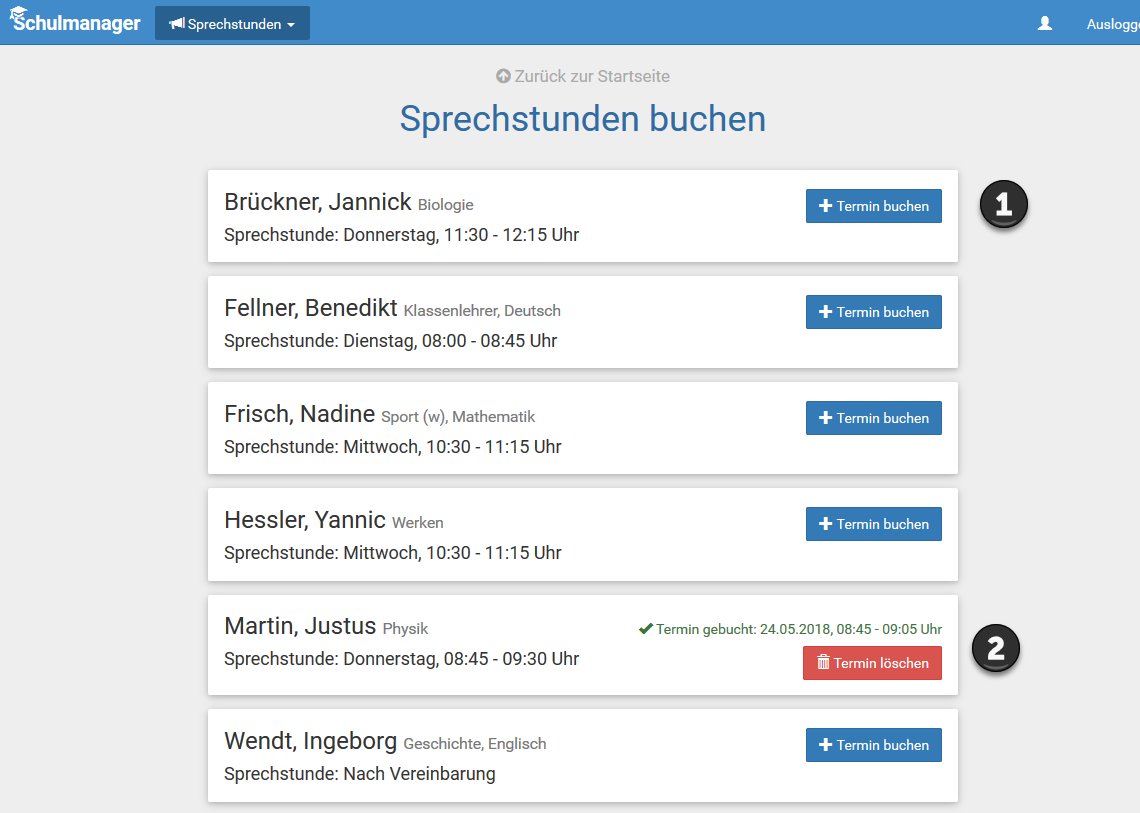 Im Menüpunkt „Stundenplan“ finden Sie den Stundenplan Ihres Kindes.Dieser Plan enthält auch die aktuellen Vertretungen.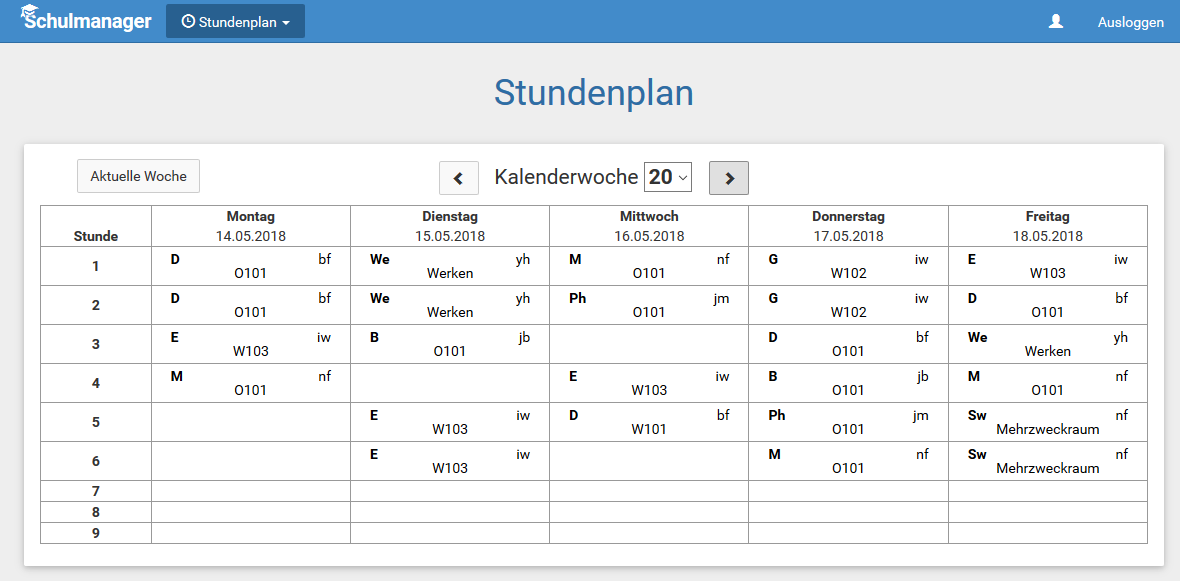 Sie können den Kalender des Schulmanagers in Ihrem Smartphone, Tablet oder einem Kalender-Programm wie Microsoft Outlook ™ kostenlos abonnieren. So sehen Sie automatisch jederzeit die aktuellen Termine Ihres Kindes in Ihrem gewohnten Kalender.Die Abo-Adresse und weitere Informationen finden Sie im Menüpunkt „Kalender“ links über den Button „Kalender abonnieren“. Unterstützung mit Ihrer individuellen Kalender-App finden Sie im jeweiligen Hilfebereich Ihrer App oder Ihres Betriebssystems.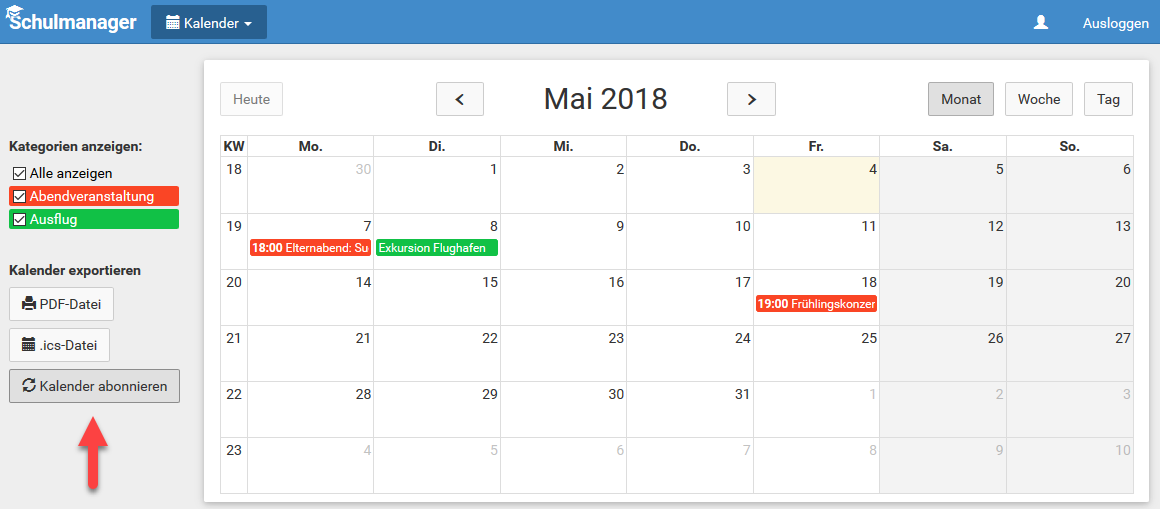 